Attach allergy/medical and emergency contact information for team members and coaching staff.Emergency Numbers:9-1-1 (if available in your community)9-1-1 (if available in your community)9-1-1 (if available in your community)Coach Information:Head Coach: S. GoodCell: (xxx) 987-6543Assistant Coach: H. BrownCell: (xxx) 456-7890Assistant Coach: H. BrownCell: (xxx) 456-7890Home Facility:Tel: (xxx) 123-4567Address: Kay Arena99 Wynwood DriveMoncton, NBNearest Major Intersection:Shediac Road and Kenmore DriveMap: 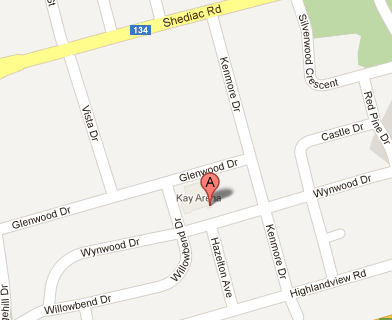 Map: Nearest Hospital:Tel: (xxx) 555-5555Address: The Moncton Hospital135 MacBeath AvenueMoncton, NBMap: 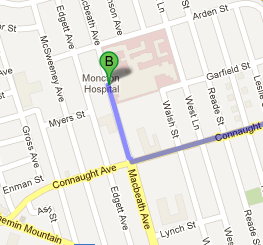 Map: On-site Charge Person(s)Clear the risk of further harm to the injured person by securing the area and shelter the injured person from the elementsDesignate who is in charge of the other playersProtect yourself (wears gloves if in contact with body fluids such as blood)Assess ABCs (checks that airway is clear, breathing is present, a pulse is present, and there is no major bleeding)Wait by the injured person until EMS arrives and the injured person is transportedFill in an accident report formOn-site Charge Person(s)Clear the risk of further harm to the injured person by securing the area and shelter the injured person from the elementsDesignate who is in charge of the other playersProtect yourself (wears gloves if in contact with body fluids such as blood)Assess ABCs (checks that airway is clear, breathing is present, a pulse is present, and there is no major bleeding)Wait by the injured person until EMS arrives and the injured person is transportedFill in an accident report formOn-site Charge Person(s)Clear the risk of further harm to the injured person by securing the area and shelter the injured person from the elementsDesignate who is in charge of the other playersProtect yourself (wears gloves if in contact with body fluids such as blood)Assess ABCs (checks that airway is clear, breathing is present, a pulse is present, and there is no major bleeding)Wait by the injured person until EMS arrives and the injured person is transportedFill in an accident report formOption 1: S. GoodOption 2: R. GoodOption 3: T. GreenOn-site Call Person(s)Call for emergency helpProvide all necessary information to dispatch (e.g., facility location, nature of injury, what, if any, first aid has been done)Clear any traffic from the entrance/access road before ambulance arrivesWait by the driveway entrance to the facility to direct the ambulance when it arrives Call the emergency contact person listed on the injured person’s medical profileOn-site Call Person(s)Call for emergency helpProvide all necessary information to dispatch (e.g., facility location, nature of injury, what, if any, first aid has been done)Clear any traffic from the entrance/access road before ambulance arrivesWait by the driveway entrance to the facility to direct the ambulance when it arrives Call the emergency contact person listed on the injured person’s medical profileOn-site Call Person(s)Call for emergency helpProvide all necessary information to dispatch (e.g., facility location, nature of injury, what, if any, first aid has been done)Clear any traffic from the entrance/access road before ambulance arrivesWait by the driveway entrance to the facility to direct the ambulance when it arrives Call the emergency contact person listed on the injured person’s medical profileOption 1: H. BrownOption 2: V. SmithOption 3: B. Whiting